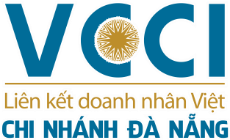 CHƯƠNG TRÌNH HỘI THẢOĐỊNH GIÁ SÁNG CHẾ VÀ CHUYỂN GIAO QUYỀN SỞ HỮU TRÍ TUỆ:  QUY ĐỊNH CỦA PHÁP LUẬT, THỰC TIỄN TRIỂN KHAI TẠI VIỆT NAMĐà Nẵng, ngày 30 tháng 06 năm 2022Thời gianNội dungThực hiện8:00-8:15- Đăng ký;- Giới thiệu đại biểuVCCI Đà Nẵng8:15-8:20- Khai mạc- Phát biểu đề dẫn- Lãnh đạo VCCI Đà Nẵng- PGS.TS Trần Văn Nam, Trưởng Khoa Luật, Trường ĐH Kinh tế Quốc dân; Trọng tài viên, Trung tâm Trọng tài Quốc tế Việt Nam8:20-8:40Pháp luật Việt Nam về định giá sáng chế và thương mại hoá quyền sở hữu trí tuệPGS.TS Trần Văn Nam,Chủ nhiệm Đề tài Nafosted 505.01-2020.3018:40-9:00Thực tiễn hoạt động tư vấn định giá TSTT và đàm phán thương mại hoá KQNC sử dụng vốn NSNNTh.S Phạm Hồng Quách, GĐ Trung tâm Tư vấn Đánh giá khoa học và Định giá Công nghệ, Viện đánh giá khoa học và Định giá Công nghệ; Bộ KH&CN9:00- 9:20Kinh nghiệm nước ngoài về điều chỉnh pháp luật đối với định giá sáng chế và bài học cho Việt Nam;Ông Đỗ Trần Thành, Công ty Luật TNHH Quốc tế BMVN - thành viên Công ty Baker McKenzie9:20-9:40Giải laoGiải lao9:40-10:00Định giá Tài sản trí tuệ ở Việt Nam - góc nhìn từ các công ty thẩm định giáThS Dương Thị Mỹ Lạng, Chủ tịch kiêm Giám đốc, Công ty cổ phần Thẩm định giá và Dịch vụ tài chính Đà Nẵng10:00-10:20Định giá tài sản trí tuệ: góc nhìn từ nhà sáng chếNhà sáng chế Lưu Hải Minh, Phó Chủ tịch Hội Sản xuất sản phẩm Công nghiệp chủ lực Hà Nội; Chủ tịch Công ty cổ phần Công nghệ mới Nhật Hải10:20-10:40Hài hoà quan điểm giữa các chủ thể trong thẩm định giá sáng chế và chuyển giao quyền sở hữu trí tuệTh.S Nguyễn Kim Đức, Giám đốc Trung tâm Kinh tế, Luật và Quản lý; Trường Kinh tế, Luật và Quản lý nhà nước; Trường Đại học Kinh tế TP. Hồ Chí Minh10:40-11:10Thảo luận bàn tròn: Tương lai nào cho các chủ thể quyền trong định giá sáng chế và tài sản trí tuệ tại Việt NamPGS.TS Trần Văn Nam và các diễn giả11:10-11:15Bế mạc, chụp ảnh lưu niệm- Lãnh đạo VCCI Đà Nẵng- PGS.TS Trần Văn Nam cùng các diễn giả và đại biểu